VA AWWA/VWEA Leadership Academy 2019-2020 Application
Letter of Support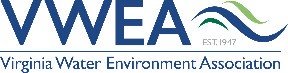 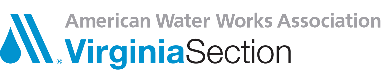 Leadership Academy Background: The Leadership Academy is the newest VA AWWA/VWEA Committee developed for individuals in the industry of all ages interested in leadership topics including moral and ethical leadership, emotional intelligence, people styles, project management, and more. The Leadership Academy is organized into a yearlong course that will kick-off at JAM 2019 and will conclude at JAM 2020. The course will entail:committee involvement – participants will join a committee and help plan an event or get involved in committee activities. a kickoff workshop at JAM2019four conference callsthree daylong workshops in rotating locations throughout Virginia, and a concluding workshop and graduation at JAM2020. Program Cost and Inclusions: The VA AWWA/VWEA Leadership Academy will require a fee of $700 per participant. This cost will include: Three (3) full day workshops with breakfast, snacks, and lunch, WaterJAM2020 Registration, and a kick-off meeting at WaterJAM 2019 and conclusion meeting WaterJAM2020. Program cost will not include transportation costs to workshops, any lodging expenses, or WaterJAM2019 registration costs. Participants may attend the kickoff meeting at JAM 2019 without registering for JAM. Invoices for the Leadership Academy will be sent to applicants after acceptance to the course and must be paid in full before the kick-off meeting at WaterJAM2019. Instructions: The Letter of Support should be completed by the applicant’s current supervisor. The Letter of Support must be submitted with the other application materials (Membership Application or Member ID Number, Resumes, Letter of Support) as a part of one (1) package to VA AWWA/VWEA. In order for applications to be considered, VA AWWA/VWEA must receive all complete materials by the application deadline, July 10th, 2019. Applications should be completed electronically and submitted by email to VA AWWA/VWEA (admin@vaawwa.org). Leadership Academy Membership Application, VA AWWA/VWEA Membership Application or Member ID Number, Resumes must be submitted in one package to VA AWWA/VWEA.Letter of Support Inclusion: Please provide the following information: Supervisor Name: ___________________________________
Supervisor Email and Phone Number: ________________________________________
Supervisor Title: _________________________________________How long have you worked with the applicant?________________________________________ How would you describe your work experiences with the applicant?_______________________ Why do you think this applicant is a good candidate for the Leadership Academy?_____________________________________________________________________________________________________________________________________________________________________________________________________________________________________________________________________________________________________________________________________________________________________________________________________________________________________________________Supervisor Signature: _________________________Date: _____________________________